PROGRAMA DE LAS NACIONES UNIDAS PARA EL DESARROLLO ENMIENDA #1REFERENCIA: 17800 RSC -2020 “Consultoría para el desarrollo de una estrategia de comunicación integral de la cartera programática de Violencia contra las Mujeres y las Niñas (2 proyectos)” Fecha: 9 de noviembre de 2020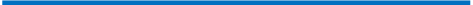 Se notifica a las empresas interesadas, las siguientes modificaciones aplicables al proceso de la referencia:Se informa que se modifica la fecha de presentación de oferta:DONDE DICECAMBIA A***Fin de la enmienda***Fecha límite de presentación de la PropuestaLa propuesta debe enviarse por correo electrónico a procurement.rblac.regionalhub@undp.org a más tardar las 5:00 pm del 10 de noviembre de 2020, hora de la Rep. De PanamáFecha límite de presentación de la PropuestaLa propuesta debe enviarse por correo electrónico a procurement.rblac.regionalhub@undp.org a más tardar las 5:00 pm del 16 de noviembre de 2020, hora de la Rep. De Panamá